…………………………….…………………………….……………………………. …………………………….Dot. postępowania:  8/BL/WYJAZDY STUDYJNE /PN/15   W związku z prowadzonym postępowaniem na organizację 4 wyjazdów studyjnych dla pracowników Urzędu do Spraw Cudzoziemców w związku z realizacją projektu nr 3/14/EFU „Wizyty Studyjne III” finansowanego ze środków EFU, Program Roczny 2013 oraz budżetu państwa. uprzejmie informuję, iż w dniu 13.03.2015 r. wpłynęło zapytanie do Specyfikacji Istotnych Warunków Zamówienia.Zgodnie z art. 38 ust. 2 ustawy z dnia 29 stycznia 2004 roku Prawo zamówień publicznych (Dz. U. z 2013 r. poz. 907 z późn. zm.), zwanej dalej „ustawą Pzp”, Zamawiający przedstawia wyjaśnienia w ww. sprawie:Pytanie:W SIWZ figuruje zapis: “Rozliczenie należności za ilość faktycznie przejechanych kilometrów nastąpi na podstawie zestawienia sporządzonego przez przedstawiciela Wykonawcy 
i zaakceptowanego przez przedstawiciela Zamawiającego. Powyższe zestawienie będzie stanowiło załącznik do faktury końcowej za zamówienie.”W przypadku usług transportowych na niewielkich odległościach, oraz przez krótki okres czasu zamiast stawek kilometrowych obowiązują stawki ryczałtowe, które zależne są od okresu trwania usługi, nie zaś od odległości pokonywanej podczas jednego dnia transportu. Rozliczanie ryczałtu bez wcześniejszego podania dokładnych adresów wizyt i dokładnej ilości przejechanych kilometrów może narazić na straty Wykonawcę w sytuacji, kiedy liczba przejechanych kilometrów okaże się znacząco mniejsza, niż zaplanowana. Proszę o informację, czy Zamawiający dopuszcza rozliczenie usługi transportowej w formie ryczałtu za dzień, zamiast przeliczenia na kilometr?Odpowiedź Zamawiającego:Zamawiający podtrzymuje dotychczasowe zapisy SIWZ w podanym zakresie. Jednocześnie Zamawiający informuje o następujących zmianach w SIWZ:W załączniku nr 1 do SIWZ – Szczegółowy Opis Przedmiotu Zamówienia w pkt 3 a)Dotychczasowy zapis:Otrzymuje następujące brzmienie:Zmienione załączniki nr 4 do SIWZ (formularz ofertowy) oraz załącznik nr 7 do SIWZ (projekt umowy) stanowią załącznik do niniejszej informacji.Pozostałe zapisy Specyfikacji Istotnych Warunków Zamówienia nie ulegają zmianie. Zmiany SIWZ są wiążące dla wszystkich Wykonawców biorących udział w niniejszym postępowaniu.Biorąc powyższe pod uwagę, Zamawiający informuje, że przedłuża termin składania ofert 
do dnia 24.03.2014 r. do godz. 11.00. Otwarcie ofert nastąpi w tym samym dniu o godz. 11.15.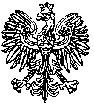            Warszawa, dnia  17  marca 2015 r.Dyrektor GeneralnyUrzędu do Spraw CudzoziemcówArkadiusz SzymańskiBLiPZ -260-1293/2015/ALMiejscowość
(1)Liczba noclegów
(2)Ilość osób
(3)Maksymalna cena za 1 nocleg
(4)Lokalizacja noclegu
(5)Helsinki(Finlandia) 47 160 €Hotel zlokalizowany w odległości maksymalnie do 2 km od Głównego Dworca Kolejowego w Helsinkach (Kaivokatu 1, 00100 Helsinki).Croydon(Wielka Brytania) 47200 GBPHotel zlokalizowany w odległości maksymalnej do 2 km od stacji kolejowej o nazwie West Croydon Tramlink StopWiedeń(Austria) 47 130 €Hotel zlokalizowany w odległości maksymalnie do 2 km od BM.I: Federal Ministry of the Interior, Minoritenplatz 9,1014 WienDublin(Irlandia)410160 €Hotel zlokalizowany w odległości maksymalnie do 2 km od Reception & Integration Agency 
Bishop's Square 
Redmond's Hill/Kevin Street 
Dublin 2 
Miejscowość
(1)Liczba noclegów
(2)Ilość osób
(3)Maksymalna cena za 1 nocleg
(4)Lokalizacja noclegu
(5)Helsinki(Finlandia) 47 160 €Hotel zlokalizowany w odległości maksymalnie do 2 km od Głównego Dworca Kolejowego w Helsinkach (Kaivokatu 1, 00100 Helsinki).Croydon(Wielka Brytania) 47200 GBPHotel zlokalizowany w odległości maksymalnej do 2 km od stacji kolejowej o nazwie West Croydon Tramlink StopWiedeń(Austria) 37 130 €Hotel zlokalizowany w odległości maksymalnie do 2 km od BM.I: Federal Ministry of the Interior, Minoritenplatz 9,1014 WienDublin(Irlandia)410160 €Hotel zlokalizowany w odległości maksymalnie do 2 km od Reception & Integration Agency 
Bishop's Square 
Redmond's Hill/Kevin Street 
Dublin 2 
